الموضوع:	الموافقة على التوصيتين الجديدتين ITU-T Y.2281 وITU-T Y.2291 لقطاع تقييس الاتصالاتحضرات السادة والسيدات،تحية طيبة وبعد،1	إلحاقاً بالإعلان AAP-50 المؤرخ 16 ديسمبر 2010 لمكتب تقييس الاتصالات وعملاً بالفقرة 2.6 من التوصية A.8 (جوهانسبرغ، 2008) أود إبلاغكم بأن لجنة الدراسات 13 وافقت على نص مشروع التوصيتين الجديدتين ITU-T Y.2281 
وITU-T Y.2291 لقطاع تقييس الاتصالات في جلستها العامة المعقودة في 28 يناير 2011.2	ويرد فيما يلي عنوان كل من التوصيتين الجديدتين ITU-T Y.2281 وITU-T Y.2291 الموافق عليهما:Y.2281 - إطار خدمات السيارات الموصولة بالشبكات وتطبيقاتها التي تستعمل شبكات الجيل التاليY.2291 - نظرة عامة عن معمارية الشبكات المن‍زلية من الجيل التالي3	ويمكن الاطلاع على معلومات براءات الاختراع المتاحة على الخط مباشرة في الموقع الإلكتروني لقطاع تقييس الاتصالات.4	ويتاح نص كل من التوصيتين بالصيغة مسبقة النشر في الموقع الإلكتروني لقطاع تقييس الاتصالات.5	وسينشر الاتحاد نصي هاتين التوصيتين بأسرع ما يمكن.وتفضلوا بقبول فائق التقدير والاحترام.مالكولم جونسون
مدير مكتب تقييس الاتصالات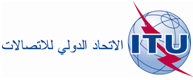 مكتب تقييس الاتصالاتمكتب تقييس الاتصالاتجنيف، 17 فبراير 2011المرجع:TSB Circular 166COM 13/TK-	إلى إدارات الدول الأعضاء في الاتحاد
إلى أعضاء قطاع تقييس الاتصالات
إلى المنتسبين إلى قطاع تقييس الاتصالاتالهاتف:
الفاكس:
البريد الإلكتروني:+41 22 730 5126
+41 22 730 5853
tsbsg13@itu.intنسخة إلى:-	رئيس لجنة الدراسات 13 ونوابه؛-	مدير مكتب تنمية الاتصالات؛-	مدير مكتب الاتصالات الراديوية